Πρόγραμμα Εργασιών Πέμπτη, 12 Σεπτεμβρίου 2019Γενικός συντονισμός εκδήλωσης:  κ. Παναγιώτης Πάτρας, ειδικός συνεργάτης του «Δικτύου Δήμων ΠΕ Νήσων Αττικής»Γραμματεία / εγγραφή συμμετεχόντων: κα Ιβάνα Κάλαβερ (Πάρνωνας ΑΑΕ ΟΤΑ), κα Ελένη Γενικαλιώτη (Δίκτυο Δήμων ΠΕ Νήσων Αττικής)Δημοσιογραφική κάλυψη:κ. Θεόδωρος ΠαναγούληςΠαρασκευή, 13 Σεπτεμβρίου 201913:30-13:45Προσέλευση - εγγραφή συμμετεχόντων13:45-14:15Καλωσόρισμα – Χαιρετισμοί Συντονισμός:Ευστράτιος Χαρχαλάκης,Μαρίνης Μπερέτσος, Παναγιώτης Πάτραςκ. Γιάννης Ζορμπάς, Δήμαρχος Αίγιναςκα Βάσω Μπόγρη-Θεοδωροπούλου, Αντιπεριφερειάρχης Νήσων της ΠΕ Αττικήςκ. Ευστράτιος Χαρχαλάκης, Δήμαρχος Κυθήρων και Πρόεδρος της ΕΔΠ LEADER/CLLD «Δικτύου Δήμων ΠΕ Νήσων Αττικής» κ. Δημήτριος Μούρτζης, Πρόεδρος του ΔΣ «Δικτύου Δήμων ΠΕ Νήσων Αττικής»14:15-15:00Άνοιγμα των εργασιών του διημέρουΣυντονισμός: Ευστράτιος Χαρχαλάκης Γιάννης Ζορμπάς, Παναγιώτης Πάτραςκ. Κωνσταντίνος Σκρέκας, Υφυπουργός Αγροτικής Ανάπτυξης και Τροφίμων (υπεύθυνος για την ΚΑΠ)Σύντομη συζήτηση εκπροσώπων φορέων με τον ΥφυπουργόΧαιρετισμός από εκπρόσωπο της ΕΥΕ ΠΑΑ 2014-2020 του Υπ.Α.Α.Τ., κο Γεώργιο Παπαγεωργίου, Προϊστάμενο της Μονάδας Τοπικής ΑνάπτυξηςΧαιρετισμός από τον Πρόεδρο του Ελληνικού Δικτύου LEADER, κ. Μιχάλη Σκορδά, Γεν. Δ/ντή Αναπτυξιακής Καβάλας ΑΑΕ ΟΤΑ15:00-16:00Ελαφρύ γεύμα / Διάλειμμα καφέ16:00-16:30Οργανωτικές και διοικητικές εξελίξεις της ΑΜΚΕ «Δίκτυο Δήμων των Εκλεκτών Ελληνικών Γεύσεων»Συντονισμός: Παναγιώτης Πάτραςκ. Μαρίνης Μπερέτσος, Διαχειριστής-Μέλος του ΔΣ  της ΑΜΚΕ «Δίκτυο Δήμων των Εκλεκτών Ελληνικών Γεύσεων»16:30-17:00Καθορισμός του εταιρικού σχήματος του Σχεδίου ΣυνεργασίαςΣυντονισμός:  Παναγιώτης Πάτρας, Ιβάνα Κάλαβερ, Σωτήρης ΜπόληςΠαρουσίαση των εταίρων και οριστικοποίηση του εταιρικού σχήματος17:00-17:45Διατοπικό Σχέδιο Συνεργασίας «Ελλήνων Γεύσεις Εκλεκτές ΙΙ»Συντονισμός:Παναγιώτης Πάτρας, Μαρίνης Μπερέτσος, Σωτήρης Μπόληςκ. Σωτήρης Μπόλης, σύμβουλος τοπικής ανάπτυξης /συνεργάτης Αναπτυξιακής Πάρνωνα ΑΑΕ ΟΤΑΑναφορά στα αποτελέσματα της προηγουμένης εφαρμογής του ΣχεδίουΤο νέο Σχέδιο Συνεργασίας: Φιλοσοφία και στόχοι, προτεινόμενες δράσεις, χρηματοδοτικά στοιχεία, προϋπολογισμόςΔράσεις Σχεδίου Συνεργασίας: κοινές και τοπικές δράσεις17:45-18:00Διάλειμμα καφέ18:00-19:30Διατοπικό Σχέδιο Συνεργασίας «Ελλήνων Γεύσεις Εκλεκτές ΙΙ»Συντονισμός:Παναγιώτης Πάτρας, Μαρίνης Μπερέτσος, Σωτήρης ΜπόληςΣυζήτηση μεταξύ των εταίρων για τις προτεινόμενες δράσεις και τον προϋπολογισμόΠροτάσεις από εταίρους για τις κοινές δράσεις και τις δράσεις τοπικού χαρακτήρα και τους αντίστοιχους  προϋπολογισμούς19:30-19:45Κλείσιμο των εργασιών της πρώτης ημέρας - ελεύθερο πρόγραμμακ. Παναγιώτης Πάτρας,ειδικός συνεργάτης του «Δικτύου Δήμων ΠΕ Νήσων Αττικής»09:30-10:00Προσέλευση - εγγραφή συμμετεχόντων10:00-11:30Οριστικοποίηση του Σχεδίου ΣυνεργασίαςΣυντονισμός:Παναγιώτης Πάτρας, Ιβάνα Κάλαβερ, Ελένη Γενικαλιώτη, Σωτήρης ΜπόληςΟριστικοποίηση των κοινών και των τοπικών δράσεωνΟριστικοποίηση προϋπολογισμού των δράσεωνΧρονοδιάγραμμα υλοποίησης των δράσεων του Σχεδίου11:30-12:00Διάλειμμα καφέ12:00-12:45Συμφωνητικό Συνεργασίας των Εταίρων του σχεδίουΣυντονισμός:Παναγιώτης Πάτρας, Μαρίνης Μπερέτσος,  Ιβάνα Κάλαβερ Παρουσίαση και συζήτηση επί του Συμφωνητικού ΣυνεργασίαςΟριστική κατάρτιση / οριστικοποίηση του Συμφωνητικού Συνεργασίας12:45-13:00Φάκελος υποβολής Σχεδίου ΣυνεργασίαςΣυντονισμός:Παναγιώτης Πάτρας, Ιβάνα Κάλαβερ, Σωτήρης ΜπόληςΚατάρτιση Φακέλου Σχεδίου ΣυνεργασίαςΥποβολή Φακέλου στην ΕΥΕ ΠΑΑ 2014-202013:00-13:30Μεθοδολογία υλοποίησηςΣυντονισμός:Παναγιώτης Πάτρας, Μαρίνης Μπερέτσος, Ιβάνα ΚάλαβερΔιαχειριστικό σχέδιο υλοποίησηςΣυζήτηση επί της μεθοδολογίας υλοποίησης του σχεδίου συνεργασίας13:30-14:00Θέματα ΔιαχείρισηςΣυντονισμός:  Παναγιώτης Πάτρας, Μαρίνης Μπερέτσος, Ιβάνα ΚάλαβερΑνταλλαγή απόψεων επί του σχεδίου ΥΑ υπομέτρου 19.3 αναφορικά με τα συνεχιζόμενα  σχέδια  συνεργασίας14:00-14:15Συμπεράσματα& κλείσιμο των εργασιών της συνάντησης – αναχώρηση των συμμετεχόντωνκ. Παναγιώτης Πάτρας, ειδικός συνεργάτης του «Δικτύου Δήμων ΠΕ Νήσων Αττικής»Εκ του Γραφείου Δημοσιότητας και Επικοινωνίας  της Αναπτυξιακής Πάρνωνα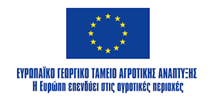 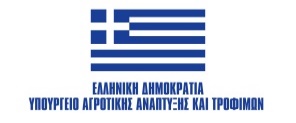 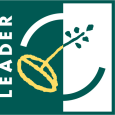 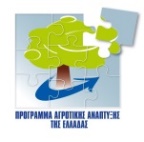 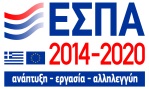 